						Al Consiglio Direttivo della				Società Italiana di Scienze Sensoriali						Via Donizetti, 6						50144 FirenzeDOMANDA PER L’ISCRIZIONE ALLA SISS E IL RILASCIO DELL’ATTESTATO DI QUALITÀ E QUALIFICAZIONE PROFESSIONALE DEI SERVIZI PRESTATI COME SENSORY PROJECT MANAGER per l’anno 2022Con la presente, il/la sottoscritto/a ..............................................................codice fiscale/PI .....................................................................................affiliazione …………………………………………………………………………...DICHIARAdi voler partecipare alla vita associativa della Società Italiana di Scienze Sensoriali;di accettare pienamente e senza riserve lo Statuto, il Regolamento associativo e il Codice Deontologico.CHIEDEdi essere iscritto come socio ordinario all’associazione Società Italiana di Scienze Sensoriali per l’anno 2022 come:☐		nuovo socio 			☐ 	rinnovoimpegnandosi a regolarizzare l’iscrizione provvedendo al pagamento della quota annuale, fissata in euro 100.00, tramite bonifico presso la Banca Unicredit Banca di Roma - Ag. Firenze Redi - V.le Redi 41/L, IBAN IT 17 N 02008 02829 000400324336 intestato all’Associazione (Società Italiana di Scienze Sensoriali) entro il 31.1.2022; il rilascio dell’attestato di qualità per il 2022 di:☐	SENSORY PROJECT MANAGER   ☐	SENSORY PROJECT MANAGER JUNIOR (barrare l’opzione di interesse)impegnandosi a curare la propria preparazione professionale aggiornando costantemente le proprie competenze;E CHIEDE INOLTRE:☐		di essere ammesso alla prova di idoneità professionale;☐		di NON essere ammesso alla prova di idoneità professionale, in quanto già in regola con i requisiti di ammissione richiesti. Allega il modulo per il rilascio dell’attestato per l’accertamento del rispetto dei requisiti di ammissione definiti dal Regolamento e rilascia altresì l’autorizzazione al trattamento dei dati personali.Data 									In FedeDATI PER intestazione delle RICEVUTE DI PAGAMENTO:Per facilitare e rendere più veloci le operazioni amministrative si prega di specificare i seguenti dati per l’intestazione della ricevuta di pagamento [SOLO se diversi da quelli indicati a pag. 3]:Nome ……………………………………………… Cognome …………………………………………….Ente/Azienda …………………………………………………………………………………………………Partita IVA ……………………………………………………………………………………………………..Indirizzo …………………………………………………………………………………… CAP……………. Città ……………………………………………………………………………………………………………….Luogo e dataMODULO PER IL RILASCIO DELL’ATTESTATO DI QUALITÀ per l’anno 2022 di:☐	SENSORY PROJECT MANAGER   ☐	SENSORY PROJECT MANAGER JUNIOR (barrare l’opzione di interesse)Si rimanda al Regolamento della Società Italiana di Scienze Sensoriali per la definizione dei requisiti di ammissione richiesti per il rilascio dell’attestazione di qualità.[Inserire separatamente i corsi frequentati iniziando da quelli più recenti. Allegare certificati]    2.1 ISTRUZIONE SCOLASTICA E UNIVERSITARIA2.2 CREDITI FORMATIVI UNIVERSITARI IN CAMPO SENSORIALESe il piano di studi universitario ha incluso (CFU) in materie AGR/15 di ambito sensoriale specificare [allegare certificati]:2.3 FORMAZIONE SPECIALISTICA NEL SETTORE DELLE SCIENZE SENSORIALI[allegare attestati e documentazione come da Regolamento][Inserire separatamente le esperienze professionali svolte iniziando dalla più recente, per ciascun anno di cui è richiesta la documentazione. Allegare documentazione come da Regolamento]Anno ….Anno ….Anno ….PUBBLICAZIONI A CARATTERE SCIENTIFICOALLEGATINOTE:FirmaINFORMAZIONI DA FORNIRE ALL'INTERESSATO/A - DATI RACCOLTI PRESSO L'INTERESSATO/A(ex art. 13 GDPR 2016/679)TRATTAMENTO: GE02 - Gestione SociGentile Interessato/a,di seguito le forniamo alcune informazioni che è necessario portare alla sua conoscenza, non solo per ottemperare agli obblighi di legge, ma anche perché la trasparenza e la correttezza nei confronti degli interessati è parte fondante della nostra attività.I suoi dati personali sono raccolti e trattati per le finalità riportate di seguito insieme alla base giuridica di riferimento:Oltre a queste informazioni, per garantirle un trattamento dei suoi dati il più corretto e trasparente possibile, deve essere a conoscenza del fatto che:La durata del trattamento è determinata come segue: I dati sono mantenuti per 10 anni relativamente alle prescrizioni in materia di tenuta dei documenti contabili/fiscali, successivamente vengono archiviati per fini di ricerca statistica e anonimizzati quando possibile.ha il diritto di chiedere al titolare del trattamento l'accesso ai suoi dati personali e la rettifica o la cancellazione degli stessi o la limitazione del trattamento che la riguarda o di opporsi al loro trattamentose ha fornito il consenso per una o più specifiche finalità, ha il diritto di revocare tale consenso in qualsiasi momentoha il diritto di proporre reclamo alla seguente Autorità di Controllo: Garante per la protezione dei dati personaliFirenze, 24/07/2018Il Titolare del Trattamento Società Italiana di Scienze Sensoriali   dichiarazione di consenso1. INFORMAZIONI PERSONALINome e cognomeResidente a Sostituire con via, numero civico, codice postale, città, paese Tel.       Cell.E-mail Luogo di nascita  Data di nascita 2. TITOLI DI STUDIO E PERCORSO FORMATIVOAnnoTitolo di studioNome e indirizzo dell'organizzazione erogatrice dell'istruzione e formazioneEsameCodice/settore disciplinareUniversità e corso di studi presso il quale si è sostenuto l’esameCFUTotale CFUTotale CFUTotale CFUPeriodo (dal/al)Titolo del corsoNome e indirizzo dell'organizzazione erogatrice della formazioneOre del corsoTotale ore Totale ore Totale ore 3. ESPERIENZA PROFESSIONALEData (da/a)Posizione ricoperta/professioneDescrizione dell’ esperienza/attività in ambito sensorialeNome e indirizzo del datore di lavoro/enteData (da/a)Posizione ricoperta/professioneDescrizione dell’ esperienza/attività in ambito sensorialeNome e indirizzo del datore di lavoro/enteData (da/a)Posizione ricoperta/professioneDescrizione dell’ esperienza/attività in ambito sensorialeNome e indirizzo del datore di lavoro/enteAnnoTitoloEstremi della pubblicazioneElenco dei documenti allegati alla domanda Il Titolare del Trattamento dei suoi dati personali è Società Italiana di Scienze Sensoriali, responsabile nei suoi confronti del legittimo e corretto uso dei suoi dati personali e che potrà contattare per qualsiasi informazione o richiesta ai seguenti recapiti:Il Titolare del Trattamento dei suoi dati personali è Società Italiana di Scienze Sensoriali, responsabile nei suoi confronti del legittimo e corretto uso dei suoi dati personali e che potrà contattare per qualsiasi informazione o richiesta ai seguenti recapiti:Titolare del Trattamento: Società Italiana di Scienze SensorialiSede: Via Donizetti, 6 - 50144 Firenze FI, ITContatti e recapiti:Titolare del Trattamento: Società Italiana di Scienze SensorialiSede: Via Donizetti, 6 - 50144 Firenze FI, ITContatti e recapiti:E-mailsportello@scienzesensoriali.it; segreteria@scienzesensoriali.it FinalitàDati trattatiBase GiuridicaArchiviazioni nel pubblico interesse o a fini statisticiCurriculum; Codice fiscale ed altri numeri di identificazione personale; Nominativo, indirizzo o altri elementi di identificazione personale; Dati di contatto (numero di telefono, e-mail, ecc.)Il trattamento è necessario per il perseguimento del legittimo interesse del titolare del trattamento o di terzi - Norma Unione Europea (GDPR 2016/679)Informazione per via telematicaNominativo, indirizzo o altri elementi di identificazione personale; Dati di contatto (numero di telefono, e-mail, ecc.)L'interessato deve esprimere il consenso al trattamento dei propri dati personali per la specifica finalità - Norma Unione Europea (GDPR 2016/679)Registrazione e iscrizione dei soci alle attività associativeCurriculum; Codice fiscale ed altri numeri di identificazione personale; Nominativo, indirizzo o altri elementi di identificazione personale; Dati di contatto (numero di telefono, e-mail, ecc.)L'interessato deve esprimere il consenso al trattamento dei propri dati personali per la specifica finalità - Norma Unione Europea (GDPR 2016/679)Il trattamento dei suoi dati è basato su interessi legittimi del titolare del trattamento riconosciuti dalla norma, in particolare:Il trattamento dei suoi dati è basato su interessi legittimi del titolare del trattamento riconosciuti dalla norma, in particolare:FinalitàLegittimo Interesse del TitolareArchiviazioni nel pubblico interesse, di ricerca scientifica o storica o a fini statisticiArchiviazione a fini statisticiI suoi dati potranno essere inviati ai destinatari o alle categorie di destinatari riportati di seguito:Categorie di destinatari: Consulenti e liberi professionisti in forma singola o associata che collaborano con l’associazione ai fini dell’espletamento di procedure amministrativo/contabili e nella gestione della comunicazioneRicevuta, letta e compresa l’informativa relativa all’utilizzo dei miei dati personali (di cui all’art. 13 del Regolamento Europeo 2016/679), da parte del Titolare del Trattamento Società Italiana di Scienze Sensoriali secondo le finalità riportate di seguito:Archiviazioni nel pubblico interesse o a fini statistici; Informazione per via telematica; Registrazione e iscrizione dei soci alle attività associativePreso atto che il trattamento dei miei dati personali è necessario:- per il perseguimento del legittimo interesse del titolare del trattamento o di terzirelativamente alle finalità di seguito riportate, per le quali non è richiesto il mio consenso:Archiviazioni nel pubblico interesse o a fini statisticiPreso atto del mio diritto di revocare il consenso in qualsiasi momento, consento al trattamento dei miei dati personali da parte dei Titolari, per le finalità sotto riportate (art. 7 Regolamento 2016/679).Preso atto del mio diritto di revocare il consenso in qualsiasi momento, consento al trattamento dei miei dati personali da parte dei Titolari, per le finalità sotto riportate (art. 7 Regolamento 2016/679).Preso atto del mio diritto di revocare il consenso in qualsiasi momento, consento al trattamento dei miei dati personali da parte dei Titolari, per le finalità sotto riportate (art. 7 Regolamento 2016/679).Preso atto del mio diritto di revocare il consenso in qualsiasi momento, consento al trattamento dei miei dati personali da parte dei Titolari, per le finalità sotto riportate (art. 7 Regolamento 2016/679).Preso atto del mio diritto di revocare il consenso in qualsiasi momento, consento al trattamento dei miei dati personali da parte dei Titolari, per le finalità sotto riportate (art. 7 Regolamento 2016/679).Preso atto del mio diritto di revocare il consenso in qualsiasi momento, consento al trattamento dei miei dati personali da parte dei Titolari, per le finalità sotto riportate (art. 7 Regolamento 2016/679).Preso atto del mio diritto di revocare il consenso in qualsiasi momento, consento al trattamento dei miei dati personali da parte dei Titolari, per le finalità sotto riportate (art. 7 Regolamento 2016/679).Preso atto del mio diritto di revocare il consenso in qualsiasi momento, consento al trattamento dei miei dati personali da parte dei Titolari, per le finalità sotto riportate (art. 7 Regolamento 2016/679).Preso atto del mio diritto di revocare il consenso in qualsiasi momento, consento al trattamento dei miei dati personali da parte dei Titolari, per le finalità sotto riportate (art. 7 Regolamento 2016/679).Preso atto del mio diritto di revocare il consenso in qualsiasi momento, consento al trattamento dei miei dati personali da parte dei Titolari, per le finalità sotto riportate (art. 7 Regolamento 2016/679).Preso atto del mio diritto di revocare il consenso in qualsiasi momento, consento al trattamento dei miei dati personali da parte dei Titolari, per le finalità sotto riportate (art. 7 Regolamento 2016/679).Preso atto del mio diritto di revocare il consenso in qualsiasi momento, consento al trattamento dei miei dati personali da parte dei Titolari, per le finalità sotto riportate (art. 7 Regolamento 2016/679).In relazione al trattamento dei miei dati personali, relativamente alla seguente finalità:Informazione per via telematicaIn relazione al trattamento dei miei dati personali, relativamente alla seguente finalità:Informazione per via telematicaIn relazione al trattamento dei miei dati personali, relativamente alla seguente finalità:Informazione per via telematicaIn relazione al trattamento dei miei dati personali, relativamente alla seguente finalità:Informazione per via telematicaIn relazione al trattamento dei miei dati personali, relativamente alla seguente finalità:Informazione per via telematicaIn relazione al trattamento dei miei dati personali, relativamente alla seguente finalità:Informazione per via telematicaIn relazione al trattamento dei miei dati personali, relativamente alla seguente finalità:Informazione per via telematicaIn relazione al trattamento dei miei dati personali, relativamente alla seguente finalità:Informazione per via telematicaIn relazione al trattamento dei miei dati personali, relativamente alla seguente finalità:Informazione per via telematicaIn relazione al trattamento dei miei dati personali, relativamente alla seguente finalità:Informazione per via telematicaIn relazione al trattamento dei miei dati personali, relativamente alla seguente finalità:Informazione per via telematicaIn relazione al trattamento dei miei dati personali, relativamente alla seguente finalità:Informazione per via telematica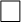 CONSENTONON CONSENTOCONSENTONON CONSENTOLocalità e Data ___________________Località e Data ___________________Località e Data ___________________Località e Data ___________________Località e Data ___________________Firma ________________________Firma ________________________Firma ________________________Firma ________________________Firma ________________________Sono a conoscenza del fatto che in assenza del consenso le conseguenze sono le seguenti:L'utente non potrà essere contattato attraverso canali telematici diretti ma dovrà informarsi solo tramite il sito istituzionale o supporti cartacei in sedeSono a conoscenza del fatto che in assenza del consenso le conseguenze sono le seguenti:L'utente non potrà essere contattato attraverso canali telematici diretti ma dovrà informarsi solo tramite il sito istituzionale o supporti cartacei in sedeSono a conoscenza del fatto che in assenza del consenso le conseguenze sono le seguenti:L'utente non potrà essere contattato attraverso canali telematici diretti ma dovrà informarsi solo tramite il sito istituzionale o supporti cartacei in sedeSono a conoscenza del fatto che in assenza del consenso le conseguenze sono le seguenti:L'utente non potrà essere contattato attraverso canali telematici diretti ma dovrà informarsi solo tramite il sito istituzionale o supporti cartacei in sedeSono a conoscenza del fatto che in assenza del consenso le conseguenze sono le seguenti:L'utente non potrà essere contattato attraverso canali telematici diretti ma dovrà informarsi solo tramite il sito istituzionale o supporti cartacei in sedeSono a conoscenza del fatto che in assenza del consenso le conseguenze sono le seguenti:L'utente non potrà essere contattato attraverso canali telematici diretti ma dovrà informarsi solo tramite il sito istituzionale o supporti cartacei in sedeSono a conoscenza del fatto che in assenza del consenso le conseguenze sono le seguenti:L'utente non potrà essere contattato attraverso canali telematici diretti ma dovrà informarsi solo tramite il sito istituzionale o supporti cartacei in sedeSono a conoscenza del fatto che in assenza del consenso le conseguenze sono le seguenti:L'utente non potrà essere contattato attraverso canali telematici diretti ma dovrà informarsi solo tramite il sito istituzionale o supporti cartacei in sedeSono a conoscenza del fatto che in assenza del consenso le conseguenze sono le seguenti:L'utente non potrà essere contattato attraverso canali telematici diretti ma dovrà informarsi solo tramite il sito istituzionale o supporti cartacei in sedeSono a conoscenza del fatto che in assenza del consenso le conseguenze sono le seguenti:L'utente non potrà essere contattato attraverso canali telematici diretti ma dovrà informarsi solo tramite il sito istituzionale o supporti cartacei in sedeSono a conoscenza del fatto che in assenza del consenso le conseguenze sono le seguenti:L'utente non potrà essere contattato attraverso canali telematici diretti ma dovrà informarsi solo tramite il sito istituzionale o supporti cartacei in sedeSono a conoscenza del fatto che in assenza del consenso le conseguenze sono le seguenti:L'utente non potrà essere contattato attraverso canali telematici diretti ma dovrà informarsi solo tramite il sito istituzionale o supporti cartacei in sedeIn relazione al trattamento dei miei dati personali, relativamente alla seguente finalità:Registrazione e iscrizione dei soci alle attività associativeIn relazione al trattamento dei miei dati personali, relativamente alla seguente finalità:Registrazione e iscrizione dei soci alle attività associativeIn relazione al trattamento dei miei dati personali, relativamente alla seguente finalità:Registrazione e iscrizione dei soci alle attività associativeIn relazione al trattamento dei miei dati personali, relativamente alla seguente finalità:Registrazione e iscrizione dei soci alle attività associativeIn relazione al trattamento dei miei dati personali, relativamente alla seguente finalità:Registrazione e iscrizione dei soci alle attività associativeIn relazione al trattamento dei miei dati personali, relativamente alla seguente finalità:Registrazione e iscrizione dei soci alle attività associativeIn relazione al trattamento dei miei dati personali, relativamente alla seguente finalità:Registrazione e iscrizione dei soci alle attività associativeIn relazione al trattamento dei miei dati personali, relativamente alla seguente finalità:Registrazione e iscrizione dei soci alle attività associativeIn relazione al trattamento dei miei dati personali, relativamente alla seguente finalità:Registrazione e iscrizione dei soci alle attività associativeIn relazione al trattamento dei miei dati personali, relativamente alla seguente finalità:Registrazione e iscrizione dei soci alle attività associativeIn relazione al trattamento dei miei dati personali, relativamente alla seguente finalità:Registrazione e iscrizione dei soci alle attività associativeIn relazione al trattamento dei miei dati personali, relativamente alla seguente finalità:Registrazione e iscrizione dei soci alle attività associativeCONSENTONON CONSENTOCONSENTONON CONSENTOLocalità e Data ___________________Località e Data ___________________Località e Data ___________________Località e Data ___________________Località e Data ___________________Firma ________________________Firma ________________________Firma ________________________Firma ________________________Firma ________________________Sono a conoscenza del fatto che in assenza del consenso le conseguenze sono le seguenti:La persona non potrà essere iscritta come socio e godere delle attività associativeSono a conoscenza del fatto che in assenza del consenso le conseguenze sono le seguenti:La persona non potrà essere iscritta come socio e godere delle attività associativeSono a conoscenza del fatto che in assenza del consenso le conseguenze sono le seguenti:La persona non potrà essere iscritta come socio e godere delle attività associativeSono a conoscenza del fatto che in assenza del consenso le conseguenze sono le seguenti:La persona non potrà essere iscritta come socio e godere delle attività associativeSono a conoscenza del fatto che in assenza del consenso le conseguenze sono le seguenti:La persona non potrà essere iscritta come socio e godere delle attività associativeSono a conoscenza del fatto che in assenza del consenso le conseguenze sono le seguenti:La persona non potrà essere iscritta come socio e godere delle attività associativeSono a conoscenza del fatto che in assenza del consenso le conseguenze sono le seguenti:La persona non potrà essere iscritta come socio e godere delle attività associativeSono a conoscenza del fatto che in assenza del consenso le conseguenze sono le seguenti:La persona non potrà essere iscritta come socio e godere delle attività associativeSono a conoscenza del fatto che in assenza del consenso le conseguenze sono le seguenti:La persona non potrà essere iscritta come socio e godere delle attività associativeSono a conoscenza del fatto che in assenza del consenso le conseguenze sono le seguenti:La persona non potrà essere iscritta come socio e godere delle attività associativeSono a conoscenza del fatto che in assenza del consenso le conseguenze sono le seguenti:La persona non potrà essere iscritta come socio e godere delle attività associativeSono a conoscenza del fatto che in assenza del consenso le conseguenze sono le seguenti:La persona non potrà essere iscritta come socio e godere delle attività associative